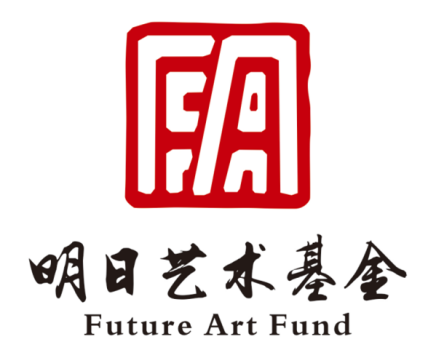 2015年度“ 锦·源 ”青年艺术人才助力计划第一资助年度项目中期报告书     项目名称：_______________________________     受资助艺术家：___________________________     数据统计截止日期： 2016 年 6 月30日     报告提交截止日期：2016 年 7 月 24 日成都市锦江区社会组织发展基金会制2016年6月填 表 说 明一、本报告书主要用于了解2015年度“锦·源”计划项目实施情况，协助受资助项目艺术家及时梳理项目实施情况，助力项目顺利开展，确保实现预期目标。二、报告书各项内容请按照说明填写，为保证统一规范，请勿对格式进行修改，正文中文字请使用宋体小四字体，数字及西文字请使用Times New Roman字体，正文行间距为20磅，填写内容请勿超过规定字数。三、报告书电子版和纸质版均需报送。电子版发送至指定邮箱：mingriyishu@163.com；纸质版一式二份（A4纸，双面打印，按手印）报送至基金会专项基金发展部，如需邮递，须用中国邮政EMS特快专递（其他快递方式无法确保及时签收）。四、过程中如有疑问，可向基金会电话咨询。联系人：屈红豆固  话：028-86673567地  址：成都市锦江区宏济巷23号莲新市民中心5楼承诺书我将严格按照填表说明，提交由本人执行的2015年度“锦·源”计划第一资助年度项目《中期报告书》，并承诺所填信息均据实际发生情况填写，确保其真实可信。资助方锦基金有权出于公益目的使用本表所有数据及资料。受资助人签名（仅纸质版填写）：_____________年     月     日一、项目阶段性实施情况（500字左右）二、具体活动开展情况三、阶段性计划完成情况    四、评价及反思（字数不限定）    五、经费使用情况     六、关于锦基金及“锦·源”计划的意见和建议（字数不限定）描述截止6月30日项目开展实施总体状况，可从艺术成长计划完成情况（成长规划与效果、特色与创新）和公益志愿服务开展情况等方面进行描述。（具体描述艺术成长计划完成情况和公益志愿服务开展情况等，并详细填写时间、地点、内容）（可根据实际开展情况，自行增删表格）（“原计划任务”，指项目实施计划表中成长计划和公益计划的目标总量。“阶段性任务完成情况”，指项目启动至填写中期报告书期间内，对照“原计划任务”即截止6月30日所开展活动及目标完成情况）（备注：上述表格可根据实际情况进行增减。）评价（根据艺术成长计划完成情况和志愿服务开展情况，对实施的效果进行自我评价）反思（针对项目目前存在的问题以及可借鉴的好的做法进行反思总结）未来规划（关于艺术成长与志愿服务，对未来的规划）资助资金： 万备注：列出详细的资金使用清单，表格数量可根据需要自行增减。